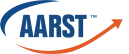 Radon Contracting Report - MultifamilyThis form is to allow radon professionals (and others) to report information about improper offers/contracts for multifamily radon measurement or mitigation work solicited by a lender or an environmental consulting/due diligence firm.  It was created in response to Fannie Mae's and Freddie Mac's decision to only partially sample and mitigate multifamily buildings, allow lenders to use unqualified persons to test, and not require adherence to consensus standards. "Improper" is defined as radon projects where the solicited/contracted scope of work is in violation of an applicable state law or regulation or radon standard, such as testing less than 100% ground-contact units. Thank you for any information that you can provide.The identity of the person reporting will be kept confidential, but your contact information is requested so that AARST staff can reach out to you with any questions.Location - Street Address ____________________________________________Location - City _______________Location - State _______________Scope of Work:MeasurementMitigation BothHow did the contract scope fall short of requirements in the standard and/or state law? Check all that apply. Ground contact unit sampling less than 100%No upper ﬂoor sampling / less than 10% No QA included in measurementMitigation and post-mitigation testing limited to the units that tested above the action levelLicense/credential not required Not applicableOther: _________________Name of Lender (Bank, Mortgage Co., etc.), Loan Oﬃcer or Other Contact Name, Email Address______________________________________________________________________________Loan Underwriter:Freddie MacFannie MaeHUD FHAUnknownDue Diligence or Environmental Consulting Firm, Contact Name, Email Address___________________________________________________________________Additional information about the project:___________________________________________________________________________________________________________________________________________________________________________________________________________Who is reporting this information?State-licensed or state-certiﬁed radon professionalOther radon professional Government agency staff Tenant / advocate Other ___________________________________ (please describe)Your name: _____________________________________________________Your email address: ________________________________________________Please attach the completed form to an email and send it to nationalpolicy@aarst.orgAlso please attach any relevant document(s), such as a quote/information solicitation email.